CURRICULAM VITAE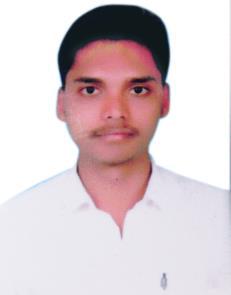 SRIKANTH E-mail: srikanth.381140@2freemail.com CAREER OBJECTIVE:To grow with a leading organization that utilizes my abilities to the fullest extent possible, helping me realize and develop my potential and be a part of a team that scales great heights through continuous learning process and utmost dedication.EDUCATIONAL QUALIFICATION:ADDITIONAL SKILLS:Knowledge of TALLY ERP 9.0 and Microsoft applications.Excellent communication skills and ability to present complex information in an easy to understand format.WORK EXPERIENCE:I have worked in HDB financial services which is on be half of HDFC BANK for 1 year i.e from 2016-2017.2017-Worked as a Assistant accountant.Duties include:professional bookkeepingliaising with businessesData entry and retrievalPERSONAL SKILLS:Ability to work in harmony with co-workers.Work minded and communicative.Ability to work under pressure.Time managementSelf- motivation.ACHIEVEMENTS:Trained and certified in jawahar knowledge center (JKC) for Communication and Personality skills.Class representative during graduation from first year.Volunteered for several programes in college.Participated in many activities and won prizes for my excellence at school level.PERSONAL DETAILS:DECLARATION:I here by declare that the information furnished above is true to the best of my knowledge and belief.Course NameCollege NameYear of passingPercentagePlaceB.scGovt city college201665.10%HYDERABADB.scGovt city collegeHYDERABADIntermediateNarayana Jr. College201382.4%HYDERABADSSCSacredHeart Academy201173.8%NIZAMABADDate of Birth:   14-12-1995:   14-12-1995Gender:MaleNationality:IndianLanguages Known:   English, Telugu and Hindi:   English, Telugu and HindiHobbies:Listening music and Reading novels